Mug cookieIngrédients1 CS de beurre (15 g)1 CS de sucre (12 g)1 CS de sucre roux (12 g)1 jaune d’oeuf 3 gouttes d’extrait de vanille3 CS de farine (30 g)2 CS de chocolat (15 g)Faire fondre le beurre au micro-ondes.Ajouter les sucres, mélanger.Puis le jaune d’oeuf et la vanille, mélanger.Puis la farine, mélanger.Et enfin le chocolat (pépites ou carrés coupés en morceaux). Mélanger.Cuisson environ 1 minute, selon puissance du four. 1mn à 900W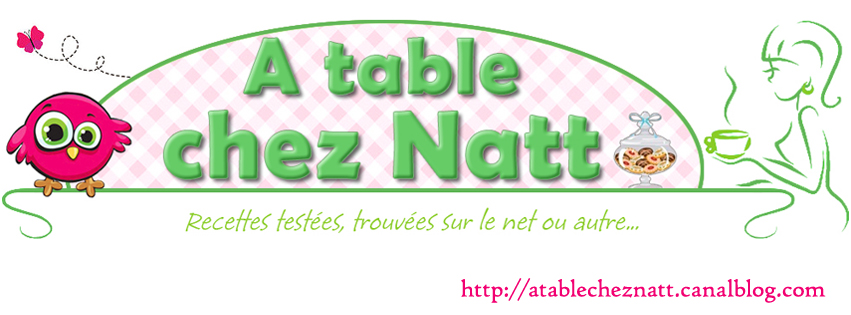 